                          «Υλοποίησης ενημερωτικών ομιλιών του Τομέα Νεότητας του                              Ελληνικού Ερυθρού Σταυρού για το σχολ. έτος 2022-2023»                Αγαπητοί γονείς και κηδεμόνες, σας ενημερώνουμε ότι στα πλαίσια υλοποίησης ενημερωτικών ομιλιών του Τομέα Νεότητας του Ελληνικού Ερυθρού Σταυρού έχει προγραμματιστεί η συμμετοχή της Δ΄τάξης του σχολείου μας στη δράση αυτή, για την Πέμπτη 25 Μαϊου 2023.               Οι ενημερωτικές αυτές ομιλίες έχουν σκοπό την ευαισθητοποίηση των μαθητών/μαθητριών σχετικά με το πνεύμα του Εθελοντισμού και του Ανθρωπισμού, της αγάπης και της προσφοράς στο συνάνθρωπο, αξίες που διέπουν το ερυθροσταυρικό κίνημα και κινητοποιούν εκατομμύρια εθελοντών σε όλο τον κόσμο, και θα έχουν διάρκεια έως δύο (2) διδακτικές ώρες.              Οι ανωτέρω ομιλίες θα πραγματοποιηθούν με την είσοδο έως δύο (2) ατόμων, πλέον του εκπαιδευτικού, τηρώντας απαρέγκλιτα τις οδηγίες της πολιτείας και τα υγειονομικά πρωτόκολλα για την αντιμετώπιση των επιδημιολογικών κινδύνων.        Για τη συμμετοχή των μαθητών/τριών σε αυτές απαιτείται η έγγραφη συγκατάθεσητων κηδεμόνων τους.                                         ΥΠΕΥΘΥΝΗ ΔΗΛΩΣΗ ΓΟΝΕΑ ΚΑΙ ΚΗΔΕΜΟΝΑ         Ο/Η ……………………………………………….………..κηδεμόνας του μαθητή/μαθήτριας……………………………………….………… της Δ τάξης του 2 ου Δημ. Σχ. Γλυφάδας δηλώνωότι επιθυμώ την συμμετοχή του τέκνου μου στην παρακολούθηση των ενημερωτικών ομιλιών του Τομέα Νεότητας του Ελληνικού Ερυθρού Σταυρού.                                                                                                  Υπογραφή γονέα/κηδεμόνα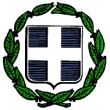 ΕΛΛΗΝΙΚΗ   ΔΗΜΟΚΡΑΤΙΑΥΠΟΥΡΓΕΙΟ ΠΑΙΔΕΙΑΣ, ΕΡΕΥΝΑΣ ΚΑΙ ΘΡΗΣΚΕΥΜΑΤΩΝΠΕΡΙΦ/ΚΗ  Δ/ΝΣΗ  Α/ΘΜΙΑΣ &  Β/ΘΜΙΑΣ ΕΚΠ/ΣΗΣ ΑΤΤΙΚΗΣΔΙΕΥΘΥΝΣΗ Π.Ε.  Δ΄ ΑΘΗΝΑΣ                  2ο Δημοτικό Σχολείο Γλυφάδας Γλυφάδα, 30/03/2023Αρ.Πρωτ.:235Γλυφάδα, 30/03/2023Αρ.Πρωτ.:235ΕΛΛΗΝΙΚΗ   ΔΗΜΟΚΡΑΤΙΑΥΠΟΥΡΓΕΙΟ ΠΑΙΔΕΙΑΣ, ΕΡΕΥΝΑΣ ΚΑΙ ΘΡΗΣΚΕΥΜΑΤΩΝΠΕΡΙΦ/ΚΗ  Δ/ΝΣΗ  Α/ΘΜΙΑΣ &  Β/ΘΜΙΑΣ ΕΚΠ/ΣΗΣ ΑΤΤΙΚΗΣΔΙΕΥΘΥΝΣΗ Π.Ε.  Δ΄ ΑΘΗΝΑΣ                  2ο Δημοτικό Σχολείο Γλυφάδας ΕΛΛΗΝΙΚΗ   ΔΗΜΟΚΡΑΤΙΑΥΠΟΥΡΓΕΙΟ ΠΑΙΔΕΙΑΣ, ΕΡΕΥΝΑΣ ΚΑΙ ΘΡΗΣΚΕΥΜΑΤΩΝΠΕΡΙΦ/ΚΗ  Δ/ΝΣΗ  Α/ΘΜΙΑΣ &  Β/ΘΜΙΑΣ ΕΚΠ/ΣΗΣ ΑΤΤΙΚΗΣΔΙΕΥΘΥΝΣΗ Π.Ε.  Δ΄ ΑΘΗΝΑΣ                  2ο Δημοτικό Σχολείο Γλυφάδας ΕΛΛΗΝΙΚΗ   ΔΗΜΟΚΡΑΤΙΑΥΠΟΥΡΓΕΙΟ ΠΑΙΔΕΙΑΣ, ΕΡΕΥΝΑΣ ΚΑΙ ΘΡΗΣΚΕΥΜΑΤΩΝΠΕΡΙΦ/ΚΗ  Δ/ΝΣΗ  Α/ΘΜΙΑΣ &  Β/ΘΜΙΑΣ ΕΚΠ/ΣΗΣ ΑΤΤΙΚΗΣΔΙΕΥΘΥΝΣΗ Π.Ε.  Δ΄ ΑΘΗΝΑΣ                  2ο Δημοτικό Σχολείο Γλυφάδας ΠΡΟΣ:Γονείς και Κηδεμόνες μαθητών/τριών της Δ΄τάξηςΓονείς και Κηδεμόνες μαθητών/τριών της Δ΄τάξηςΠΡΟΣ:Γονείς και Κηδεμόνες μαθητών/τριών της Δ΄τάξηςΓονείς και Κηδεμόνες μαθητών/τριών της Δ΄τάξηςΘΕΜΑ:«ΕνημέρωσηΕΡΥΘΡΟΣ ΣΤΑΥΡΟΣ»